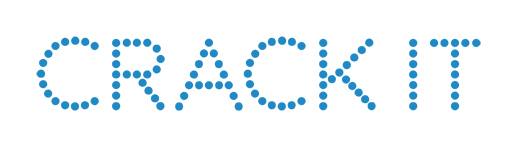 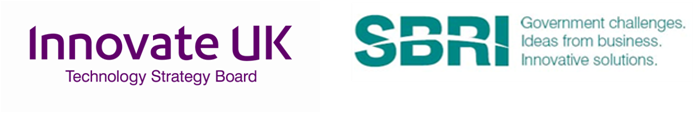 Please refer to section 6 of the application formJustification of animal use/experimental design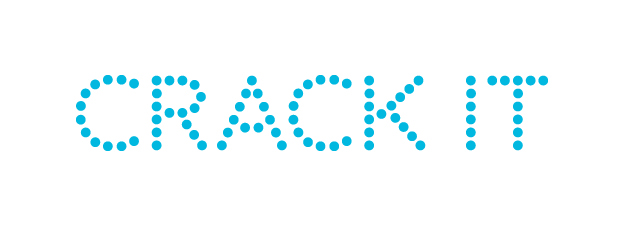 To begin typing, please click on the left hand side of the cell you wish to add text to or on ‘Please select’ to view options.Please refer to section 6 of the application formAdditional questions on the use of rodents overseas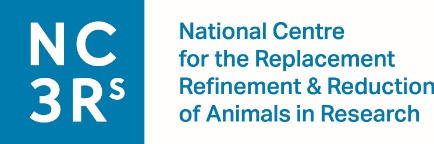 The expectations of the major UK public funding bodies for the use animals in bioscience research are set out in the document ‘Responsibility in the Use of Animals in Bioscience Research’. Compliance with the principles in this document is a condition of receiving funds for animal research. Welfare standards consistent with the principles of UK legislation must be applied and maintained, wherever the work is conducted.Please confirm the following: (Y/N)Where there are deviations from the above, please explain below: CRACK IT Challenges Phase 1 Application Form ImportantApplicants should consult the Guide for Participants which provides further details of the competition. Applicants should also consult the CRACK IT website for additional information (www.nc3rs.org.uk/crackit). For more information on the NC3Rs please see www.nc3rs.org.uk.Any questions should be addressed to crackitenquiries@nc3rs.org.uk.To select from a dropdown list (currently marked “Please Select One”) click on the writing and make your selection.Keep the use of acronyms to a minimum. In order for your application to be accepted you must submit all the required information including all mandatory fields in the application form.This form must be submitted bEFORE 12 noon (GMT) on 5 NOVEMBER 2020.Terms and ConditionsThe NC3Rs is an independent scientific organisation which for logistical reasons operates under the umbrella of the Medical Research Council (MRC) which in turn is part of UK Research and Innovation (UKRI).The NC3Rs captures and processes personal information in line with current UK data protection legislation. The UK Research and Innovation Privacy Notice provides more information around the processing of personal information, provides contact details for our Data Protection Officer and explains how to exercise your rights as a data subject.The information you provide will be processed by the NC3Rs solely for purposes associated with the application and award processes for the CRACK IT Challenges funding competition. Your personal data may be used in relation to:the registration of your proposal; resolve any queries which you may raise with the CRACK IT team; the operation of application processing and management information systems; the acquisition of UK and/or international peer reviewer comments on proposals; the preparation of material for use by the peer review panels to assess your proposal; payments made to your organisation;statistical analysis in relation to the evaluation of research funded by the NC3Rs; invite you to participate in surveys and events related to the CRACK IT Challenges competition or other relevant events hosted by the NC3Rs;NC3Rs policy and strategy studies. By agreeing to these terms and conditions, and submitting your proposal, you have explicitly consented to your  personal data being processed by us in this way and stored on the system and on our associated internal systems hosted by MRC and UKRI on the basis of public task under UK data protection legislation. To maintain public accountability, the NC3Rs may publish or disclose into the public domain details of awards made in the CRACK IT Challenges funding competition. Disclosable information includes:the title of your award; your name (title, forenames, initials, surname); the organisation at which you are working; name(s) of project partner organisations; the dates associated with your award; the type of award;the duration of the award;the value of funding provided to the organisation;a description of your research. For us to meet the requirements of Freedom of Information and Data Protection legislation we may share these details and other data to provide information on NC3Rs activities when responding to requests made under the FOIA (see below) and/or GDPR Right of Access. Please see information on UK Research and Innovation Privacy Notice for more details on how we process your information, the reasons why we may share your information and how we response to data subject requests and FOIs.Freedom of Information Act (FOIA)The FOIA gives anyone the right to request access to information held by the NC3Rs, including the information relating to applications and the peer review process. The NC3Rs is an independent, scientific organisation and has responsibility for setting its scientific strategy and making funding decisions. However, it is not an independent public authority. The NC3Rs utilises some UKRI systems and processes and for the purposes of the Freedom of Information Act (FOIA) is considered as part of the MRC, which in turn is part of UK Research and Innovation (UKRI). Any request for information will be considered on a case-by-case basis and the NC3Rs will work with UKRI to ensure that the information is handled appropriately and that any sensitive material is correctly identified and has the relevant exemptions of the Act applied. The NC3Rs and UKRI will seek the views of the applicant and the research organisation wherever possible, and will consider these opinions in their deliberations. Further information on the approach taken can be found in the UKRI Peer Review Framework.Confidentiality of your applicationWe each acknowledge the importance of keeping all details in your submission confidential. This is necessary to encourage the submission of innovative proposals from the scientific community and to encourage frank reviewer comment. Accordingly, you and the NC3Rs undertake to each other to keep confidential all information in relation to the submission, including:the fact that an application has been made;name of the host research organisation;details of applicants (title, forenames, initials, surname, ORCID identifier, research organisation and department);name(s) of project partner organisations;project title;technical and non-technical abstracts of the proposal, including all details of the science project and training programmes;peer review information.Confidential information is not released other than as required for operational purposes and within the peer review process, unless there is an overriding public interest.This obligation of confidentiality will not apply in the following circumstances:where your application is approved and funded. In such situations, ‘discloseable information’ as above will apply so that the NC3Rs can disclose those details;when the NC3Rs are required to disclose details by law (including under the Freedom of Information Act 2000) or by any regulatory body to whose rule the UK Research and Innovation is subject;where the information is already in the public domain or gets into the public domain through no fault of ours. In this respect, when details of the science contained in your proposal become generally available, the NC3Rs obligation of confidentiality ends;where the information was provided to us by any third party who had a lawful right to disclose it to us and who did not require us to hold it in confidence;where the information was already rightfully in our possession and not confidential at the time of its receipt or is referred to above as to be made publicly available.The NC3Rs may disclose all and any information under ‘discloseable information’ as above to employees of UKRI as appropriate, or to referees and panel members involved in assessing proposals. UKRI undertake to make such employees, referees and panel members aware of the confidentiality of the information described in ‘discloseable information’ above.Project Number (for office use only)	1. Application1. Application1. ApplicationProject Title:      Please provide your own title for the project. This should be both clearly descriptive and concise. It should contain keywords relevant to the project.Project Title:      Please provide your own title for the project. This should be both clearly descriptive and concise. It should contain keywords relevant to the project.Project Title:      Please provide your own title for the project. This should be both clearly descriptive and concise. It should contain keywords relevant to the project.Project Duration (months):      Project Duration (months):      Total Project Cost (£):      Challenge Number: Please select the number of the Challenge for which you wish to apply from the drop-down menu.Challenge Number: Please select the number of the Challenge for which you wish to apply from the drop-down menu.Proposed Start Date:      What is the best way to describe your Innovation?What is the best way to describe your Innovation?What is the best way to describe your Innovation?2. Details of Lead Applicant Organisation2. Details of Lead Applicant OrganisationOrganisation name:Registered Address:Town/City:Postcode:County:Country:Region:Company Registration number:VAT Registration number:Website:Size: Status:Main Activity:Business Sector:Type of Organisation:3. Contact Details3. Contact DetailsTitle:Name:Position:Organisation:Main Correspondence Address:Town/City:Postcode:County:Country:Phone:Mobile:Email:4. Abstract for Publication (max. 230 words)Please provide a brief public-facing description of the project. Should your project be successful, this information may be made public once the award is confirmed. We reserve the right to amend the description before publication if necessary, but will consult you about any changes.5a. Description of Proposed Idea/Technology (max. 700 words)Please provide a description of your proposed idea/technology and how this addresses the Challenge as a whole. You may wish to add pictures or diagrams to support your response to this question – maximum two sides A4, to be submitted as a PDF attachment.5b. Description of Proposed Idea/Technology (max. 700 words)Please provide a description of your proposed idea/technology and how this addresses the Challenge Phase 1 deliverables. You may wish to add pictures or diagrams to support your response to this question – maximum two sides A4, to be submitted as a PDF attachment.6. Scientific/Technical Project Summary (max. 700 words)Please give a scientific/technical summary of your project*. Explain the challenges that will need to be overcome and describe how this will be achieved, including any alternative strategies. List the key scientific/technical deliverables.*If your proposal includes any animal work, please complete the questions in the Justification of animal use/experimental design form. If your proposal includes the use of animals outside of the UK, please complete the Additional questions on the use of rodents overseas form. Find these at the end of this application form and see section 1.4.1 and 1.4.2 of the Guide for Participants for further information.7. Current State of the Art and Intellectual Property (max. 700 words)Describe the current state of the art and any competing or alternative strategies. Explain the benefits of your proposed approach to the Challenge. Include details of any other existing IP and its significance to your freedom to operate, details of your own background IP and any restrictions this may impose on the dissemination and exploitation of the project findings. Please also detail your proposed arrangements for IP which might arise during the project i.e. ownership, exploitation and dissemination.8. Project Plan and MethodologyPlease describe PHASE 1 project milestones at appropriate intervals (see Guidance for Participants) and the scientific lead for each milestone. Highlight what resources will be required to address the technical challenges and what the key success criteria would be. Further information on the milestones and a Gantt chart must be provided as a PDF attachment – maximum two sides A4.8. (Continued) Project Management (max. 200 words)Identify the project management processes that will ensure milestones are achieved.9. Scientific/Technical Team and Expertise (max. 700 words)Provide a detailed description of your scientific/technical team, including those from sub-contractors, the expertise of each member relevant to this application and the proportion of their time that will be spent on the project. CVs of no more than five principal team members must be provided as a combined PDF attachment – these should be no longer than one side of A4 per member.10. Application FinancesA summary of the overall costings for the contractor (including any sub-contractors) should be provided in the table below. The breakdown of costs for each contributing organisation should be provided in the same format as the table below as separate PDF attachments.¹It is the responsibility of the lead applicant to determine whether VAT should be paid; if VAT should be paid, the total amount including VAT should not exceed that offered for the Challenge. For applications from organisations based outside of the United Kingdom, please note that a European Union (EU) reverse charge of VAT will be applied to your award. This will be charged at 20% and will need to be taken into consideration when costing your application, as the maximum amount that will be paid out, inclusive of VAT and EU Reverse Charges, will not exceed the total amount offered for the Challenge. Please tick this box if the total costs include VAT Please tick this box if the total costs include EU Reverse Charge (RC)Funding from other public and private bodies that may contribute to the delivery of this project:FOR PHASE 2 APPLICANTS ONLY: amounts to be paid at the beginning of the indicated quarter:10. (Continued) – Cost Justification (max. 700 words)Please provide justification of costs. Applicants should refer to the application form instructions in Section 1.4 of the Guide for Participants (Application Finances) for further guidance.11. Plans for Dissemination and Commercialisation of Challenge Product (max. 700 words)The Challenge brief outlines that the CRACK IT Challenges competition is designed to support the development of new 3Rs technologies and approaches, which will improve business processes and/or lead to new marketable products. Please include a plan for commercialisation and dissemination of Challenge product throughout Phase 2.12. 3Rs Impact Assessment (max. 700 words)The Challenge brief outlines the potential 3Rs benefits arising from the successful completion of the project. Please provide your own assessment of the 3Rs impact of the work, including quantitative and qualitative estimates whenever possible.13. DeclarationThe lead applicant is expected to have discussed the application within their own company and any other body whose co-operation will be required to deliver the project. The lead applicant will need to obtain consent from an authorised officer or appropriate signatory who will sign the contract if successful; we will provide a contract for review.The contract is a legally binding document and subject to the outcome of this competition.By submitting the application, you are confirming that the information given, in this application, is complete and that you are actively engaged in this project and responsible for its overall management and agree to administer the award if made. You are also confirming that you have read and understood the relevant explanatory materials.  I hereby confirm that I fully comply with the declaration as stated above.     Please tick the box to confirm.This application cannot be processed without the Declaration section being completed.This form and all ATTACHMENTS must be submitted BY EMAIL to crackitenquiries@nc3rs.org.uk bEFORE 12 noon (GMT) on 5 November 2020.Does your application include procedures to be carried out on animals in the UK under the Animals (Scientific Procedures) Act?                                                                       If yes, have the following necessary approvals been given by:The Home Office (in relation to personal, project and establishment licences)?   Animal Welfare and Ethical Review Body?                                                           Do your proposals involve the use of animals or animal tissue outside the UK?     If YES, are the appropriate national and institutional approvals in place? Please provide details. (no more than 2000 characters)If your project involves the use of animals, what would be the severity of the procedures? Mild                       Moderate                       Severe                  Non-Recovery   Please provide details of any moderate or severe procedures (no more than 2000 characters)Does the proposed research involve the use of the following species? If yes, please fill in the additional questions in Annex 1 relevant to the species.Does the proposed research involve the use of the following species? If yes, please fill in the additional questions in Annex 1 relevant to the species.Does the proposed research involve the use of the following species? If yes, please fill in the additional questions in Annex 1 relevant to the species.Does the proposed research involve the use of the following species? If yes, please fill in the additional questions in Annex 1 relevant to the species.Does the proposed research involve the use of the following species? If yes, please fill in the additional questions in Annex 1 relevant to the species.Does the proposed research involve the use of the following species? If yes, please fill in the additional questions in Annex 1 relevant to the species.Does the proposed research involve the use of the following species? If yes, please fill in the additional questions in Annex 1 relevant to the species.Does the proposed research involve the use of the following species? If yes, please fill in the additional questions in Annex 1 relevant to the species.Non-human primates      Non-human primates      Cats       Equines        Dogs         Dogs        Pigs         Pigs         Please select any of the species of animals that are to be used in the proposed research.Please select any of the species of animals that are to be used in the proposed research.Please select any of the species of animals that are to be used in the proposed research.Please select any of the species of animals that are to be used in the proposed research.Please select any of the species of animals that are to be used in the proposed research.Please select any of the species of animals that are to be used in the proposed research.Please select any of the species of animals that are to be used in the proposed research.Please select any of the species of animals that are to be used in the proposed research.MouseFishCowRabbitRatAmphibianGuinea PigBirdOther RodentReptileSheepPoultryWhy is animal use necessary; are there any other possible approaches that could provide equally valuable results? (no more than 2000 characters)Why is the species/ model to be used the most appropriate? (no more than 2000 characters)Please describe the experimental design, including any plans to reduce bias such as blinding or randomisation if appropriate. A justification of the proposed sample size must be given along with details of the planned statistical analyses. Power calculations must be included in this section if appropriate. (no more than 4000 characters)The enclosure sizes and space allocations meet or exceed those in Annex VII to Directive 2010/63/EU (Tables 1.1 to 1.5) Rodents are provided with: a) substrate/bedding on a solid floor; b) a shelter and/or nesting material for refuge and to help regulate body temperature and light exposure; c) chew blocks or other gnawing material.Rodents are housed socially. Exceptions to this must be justified below.Appropriate, contemporary anaesthesia and/or analgesia is provided to minimise pain and distress. Any withholding of pain relief during painful procedures must be justified below. Surgery is performed using aseptic technique, the least invasive surgical approaches, and appropriate perioperative care (pre-operative medications, hypothermic prevention, ophthalmic protection, nursing care where required).Toe clipping and/or tail biopsy are not used for identification or genotyping purposes.Where genotypes are known to be harmful, animals of that type are not produced unless required scientifically (e.g. if homozygous null is harmful and heterozygotes are desired, then heterozygous is crossed with wild type, not another heterozygous animal).Where new GA strains are being generated, best knowledge will be applied to predict potential harmful outcomes and the animals will be monitored closely for emerging phenotypes.Animals are monitored with a frequency appropriate to keep pain and distress to a minimum, using appropriate, tailored welfare indicators and score sheets. Humane endpoints have been established for each experiment with the potential to cause moderate or severe harm, after consultation with the veterinarian and animal care staff, and implementation of these is recorded during the experiment. (Note the humane endpoint criteria may be requested by the funding body).The methods of humane killing are those recommended by the AVMA (2013) or permitted under Directive 2010/63/EU.